
Uranus Scavenger Hunt – World Book Kids 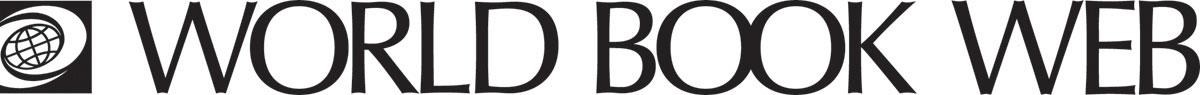 Learn more about Uranus through the World Book Web. Find It! How far is Uranus from the sun?_________________________________________________________________What is Uranus made up of? __________________________________________________________________________________________________________________________________What astronomer discovered Uranus in 1781?_________________________________________________________________How have scientists learned about Uranus?__________________________________________________________________________________________________________________________________How many Earth years does it take for Uranus to go around the sun? _________________________________________________________________How many moons does Uranus have?_________________________________________________________________Learn more:Uranus is one of eight planets in our solar system. Learn more about the solar system here: http://www.worldbookonline.com/kids/home#article/ar831332 What makes a planet a planet? Learn more here: http://www.worldbookonline.com/kids/home#article/ar831777 Learn about the Jet Propulsion Laboratory who design and control spacecraft,  here: http://www.worldbookonline.com/kids/home#article/ar843103 Want to know more about Uranus, read our Student article here: http://www.worldbookonline.com/student/article?id=ar577720 Answer Key: It is the seventh planet from the sun.The surface of Uranus is made up of blue-green clouds of methane gas. Beneath the surface are thick layers of water mixed with another gas called ammonia. William Herschel discovered Uranus in 1781.The flight of the United States spacecraft Voyager 2 flew close to Uranus and took pictures that were sent back to earth in 1986.It takes 84 Earth years for Uranus to go around the sun. Uranus has at least 27 moons. 